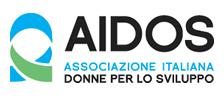 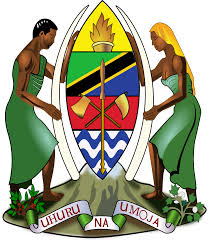 TANZANIA – RAFFORZAMENTO DELLE STRUTTURE DEL MINISTERO PER LO SVILUPPO COMUNITARIO, LE TEMATICHE DI GENERE E L’INFANZIA – MCDGC: IL “WOMEN’S INFORMATION CENTRE – WIC.1997 – Capacity buildingDove
Dar es Salaam e regioni periferiche: Arusha, Moshi, Morogoro, Iringa (Tanzania)PartnerMinistry for Community Development, Gender and Children – MCDGC;   ONG locali di donne: Tanzania Media Women’s Association (TAMWA); Tanzania Gender Networking Programme (TGNP); Tanzania Women Lawyers Association (TAWLA)La situazione 
La Tanzania è uno dei Paesi più poveri del mondo con un reddito annuo pro capite di circa 220 $. Il 60% della popolazione sopravvive con meno di 2 $ al giorno. Le donne sono vittime di molte discriminazioni contro le quali, negli ultimi 20 anni, il governo ha adottato una serie di misure: nel 1990 ha creato il Ministero per lo Sviluppo Comunitario, la Condizione Femminile e l’Infanzia, ha formulato la politica The Tanzanian Policy on Women in Development, sostituita con la Women and Gender Advancement. Il governo sollecitava l’avanzamento politico, sociale, economico e culturale delle donne con un’attenzione specifica al gender mainstreaming, al diritto delle donne alla proprietà in generale e a quella delle risorse in particolare, alla partecipazione ai processi decisionali e alle agevolazioni per l’accesso al credito e alla tecnologia. Queste problematiche già considerate tra le 12 aree critiche nella Piattaforma di Azione di Pechino (1995) sono state definite prioritarie dal governo tanzano. Obiettivi Obiettivo generale: promuovere le strategie di lotta alla povertà del governo, con l’attuazione di una politica per le donne e il sostegno al loro empowerment economico; obiettivo specifico: rafforzamento delle strutture e delle capacità manageriali del MCDGC a livello centrale e periferico,  in particolare sostenendo le Direzioni per le Politiche e Pianificazione e per le Tematiche di Genere, nella programmazione, realizzazione e coordinamento di politiche e progetti per migliorare la condizione delle donne. Il progetto si è svolto in tre fasi:I FASE  1/2/1997- 31/12/1999È stato creato presso il Dipartimento per la Pianificazione e le Politiche del Ministero il Women’s Information Centre (WIC), diviso in 5 sezioni: Ufficio di Coordinamento, gestisce e coordina tutte le attivita’, incluse quelle di ricerca e training del personale del MCDGC; Centro di Documentazione,  raccoglie e cataloga  con il sistema UNESCO CDS/ISIS, con  applicativo AIDOS,  materiale nazionale  e internazionale, in inglese e in swahili, su condizione della donna, gender e  tematiche del Ministero. Raccoglie 2.000 pubblicazioni e realizza sessioni informative sulle tematiche del Ministero; Ufficio Comunicazione,  elabora il bollettino mensile WIC News  e altro materiale informativo, prepara rassegne stampa e abstract degli articoli di interesse del MCDGC; Ufficio Grafica e Stampa per la progettazione - layout delle pubblicazioni; Sportello informativo Donna (WIW - Women Information Window), attraverso un database aggiornato,  fornisce informazioni sulle opportunità di lavoro e di studio,  sulla salute sessuale e riproduttiva, accesso al credito e sviluppo di attività economiche, formazione ed educazione secondaria, assistenza psico-sociale, medica e legale in caso di violenza.II FASE 1/09/2002 – 30/06/2005Il WIC  ha avviato nuove attività con il coinvolgimento di  alcune ONG locali di donne: TAMWA, attiva nel mondo della comunicazione ha promosso la visibilità del MCDCG e delle sue attività sui media e ha organizzato due corsi per i direttori e per la Ministra; TGNP, con esperienza nella ricerca e formazione di genere, ha partecipato alla elaborazione di materiali formativi e ha prodotto il rapporto sui progressi del governo tanzano nell’attuazione della Piattaforma di Pechino; TAWLA con competenza nell’analisi di genere della legislazione nazionale ha analizzato in particolare le leggi sul diritto di famiglia e di proprietà. Risultati Creazione del WIC ; studio di fattibilità di un incubatore di impresa per donne e per la creazione di una Banca delle Donne a livello delle strutture periferiche ministeriali;  creazione del WIW “Sportello donna” e creazione di un data base specifico e uno per raccolta dati sulle professioniste tanzane;  attività formative per i funzionari del Ministero in 7 zone del Paese per favorire la partecipazione del personale ministeriale decentrato, su: pianificazione di genere e  quadro logico per la gestione dei progetti, uso di nuove tecnologie e computer, corso per aggiornamento sito web. In totale sono state formate 234 persone; creazione e aggiornamento del sito web del MCDGC ; messa on line del  catalogo del Centro di documentazione  sulla rete locale del Ministero; e; software per il monitoraggio e la valutazione dei programmi e i progetti per le donne in Tanzania; ricerca  “Gender patterns in micro and small enterprises of Tanzania”  che ha evidenziato punti di forza e carenze dei progetti esistenti nel settore della microimprenditorialità.
III FASE gennaio 2009 -  luglio 2011Ampliamento dei servizi del WIC. Il primo obiettivo è stato il reclutamento del personale all’interno di quello ministeriale. Le attività, in particolare quelle dello Sportello Donna– sono state replicate in due Folk Development Colleges (FDC) e due Community Development Training Centres (CDTI) del MCDGC a livello decentrato,  in modo da raggiungere altre aree geografiche e, in particolare, quelle rurali (Arusha, Moshi, Morogoro, Iringa). Risultati Corsi di formazione  per lo staff del Ministero su: diritti della donna; approccio di genere nella panificazione finanziaria; diritti e stato sociale dei bambini; sviluppo comunitario;  gestione dei rapporti con media e l’ informazione; a conclusione del secondo anno di progetto,  circa 10,000 donne nelle aree urbane e rurali del territorio nazionale hanno usufruito dei servizi dei 5 “Sportelli Donna” (uno a Dar e 4 periferici). Gli  operatori degli Sportelli Donna hanno usufruito di  una formazione specifica sulla violenza di genere che includeva anche l’accoglienza delle vittime e il sistema di riferimento a strutture/enti specializzati nel trattamento medico, assistenza psicologica e legale a cui indirizzare le vittime.   Cosa fa AIDOS	AIDOS ha fornito assistenza tecnica allo staff del progetto attraverso missioni di formazione on the job  e di monitoraggio, sia nella pianificazione e gestione amministrativa, sia nei settori specifici come quello della valutazione dei progetti o quello  della comunicazione e informazione che ha contribuito moltissimo alla visibilità del Ministero. Durata del progetto1997 - 2011Chi finanziaDal 1997 al 1999, e dal 2003 al 2005, il WIC è stato finanziato dal Ministero degli affari esteri italiano.  Da giugno 2005, AIDOS  ha finanziato il progetto con fondi privati. Nella terza fase, il progetto (603.000 euro per 2 anni)  è stato finanziato attraverso UNIFEM  con un contributo del governo italiano. 